Załącznik nr 4 do Umowy Kompleksowej Dostawy Ciepła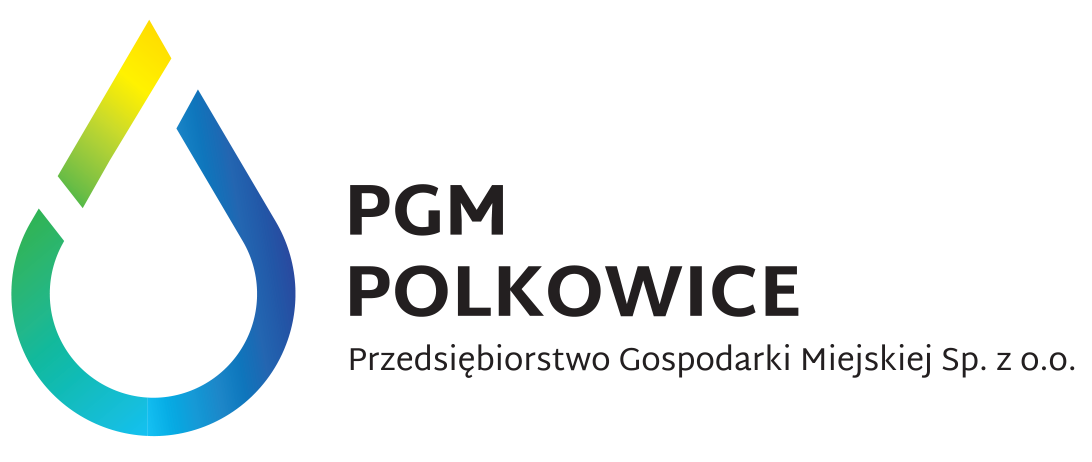                Umowa Nr …/DEP/…/2015Wyciąg z Taryf dla ciepła – obowiązuje od dnia 01.07.2015 r. W tabeli przedstawiamy ceny i stawki opłat z tytułu zaopatrzenia w ciepło obowiązujące na terenie gminy Polkowice od 01.07.2015 r.*Z uwagi na zmianę sposobu ustalania ceny za zamówioną moc cieplną oraz ciepło i nośnik, wprowadzone taryfą „Energetyki” Sp. z o.o. w Lubinie w powiązaniu z taryfą dla KGHM Polska Miedź S.A. w Lubinie poniżej przedstawiamy sposób ich wyliczenia:Lp.Rodzaj ceny i stawki opłatyJednostkaGrupa taryfowa A1Grupa taryfowa A1Grupa taryfowa A2Grupa taryfowa A2Lp.Rodzaj ceny i stawki opłatyJednostkanettobruttonettobruttoTaryfa Przedsiębiorstwa Gospodarki Miejskiej Sp. z o.o. w PolkowicachTaryfa Przedsiębiorstwa Gospodarki Miejskiej Sp. z o.o. w PolkowicachTaryfa Przedsiębiorstwa Gospodarki Miejskiej Sp. z o.o. w PolkowicachTaryfa Przedsiębiorstwa Gospodarki Miejskiej Sp. z o.o. w PolkowicachTaryfa Przedsiębiorstwa Gospodarki Miejskiej Sp. z o.o. w PolkowicachTaryfa Przedsiębiorstwa Gospodarki Miejskiej Sp. z o.o. w PolkowicachTaryfa Przedsiębiorstwa Gospodarki Miejskiej Sp. z o.o. w Polkowicach1Stawka opłaty stałej za usługi przesyłowezł/MW/rok26 532,7732 635,3117 638,8121 695,741Stawka opłaty stałej za usługi przesyłowerata miesięczna2 211,062 719,601 469,901 807,982Stawka opłaty zmiennej za usługi przesyłowezł/GJ9,5311,728,2210,11Taryfa "Energetyka" Sp. z o .o. w Lubinie, w powiązaniu z KGHM Polska Miedź S.A. w Lubinie * (zmiana od 01.07.2015)Taryfa "Energetyka" Sp. z o .o. w Lubinie, w powiązaniu z KGHM Polska Miedź S.A. w Lubinie * (zmiana od 01.07.2015)Taryfa "Energetyka" Sp. z o .o. w Lubinie, w powiązaniu z KGHM Polska Miedź S.A. w Lubinie * (zmiana od 01.07.2015)Taryfa "Energetyka" Sp. z o .o. w Lubinie, w powiązaniu z KGHM Polska Miedź S.A. w Lubinie * (zmiana od 01.07.2015)Taryfa "Energetyka" Sp. z o .o. w Lubinie, w powiązaniu z KGHM Polska Miedź S.A. w Lubinie * (zmiana od 01.07.2015)Taryfa "Energetyka" Sp. z o .o. w Lubinie, w powiązaniu z KGHM Polska Miedź S.A. w Lubinie * (zmiana od 01.07.2015)Taryfa "Energetyka" Sp. z o .o. w Lubinie, w powiązaniu z KGHM Polska Miedź S.A. w Lubinie * (zmiana od 01.07.2015)1Cena za zamówiona moc cieplnązł/MW/rok91 087,58112 037,7291 087,58112 037,721Cena za zamówiona moc cieplnąrata miesięczna7 590,639 336,477 590,639 336,472Cena ciepłazł/GJ24,6230,2824,6230,283Cena nośnika ciepłazł/m315,0118,4615,0118,46Lp.Rodzaj cenyJednostka"Energetyka" (grupa LP1)KGHM                      (grupa ZP)Cena nettoCena brutto1Cena za zamówiona moc cieplnązł/MW/rok98 291,0126 969,9591 087,58112 037,721Cena za zamówiona moc cieplnąrata miesięczna8 190,922 247,57 590,639 336,471współczynnik (Taryfa "Energetyka" Sp. z o.o. w Lubinie, pkt. 1.1.)0,89900,10102Cena ciepłaGJ25,0023,7724,6230,282współczynnik (Taryfa "Energetyka" Sp. z o.o. w Lubinie, pkt. 1.1.)0,69400,30603Cena nośnika ciepłam315,0114,8315,0118,463współczynnik (Taryfa "Energetyka" Sp. z o.o. w Lubinie, pkt. 1.1.)1,00000,0000